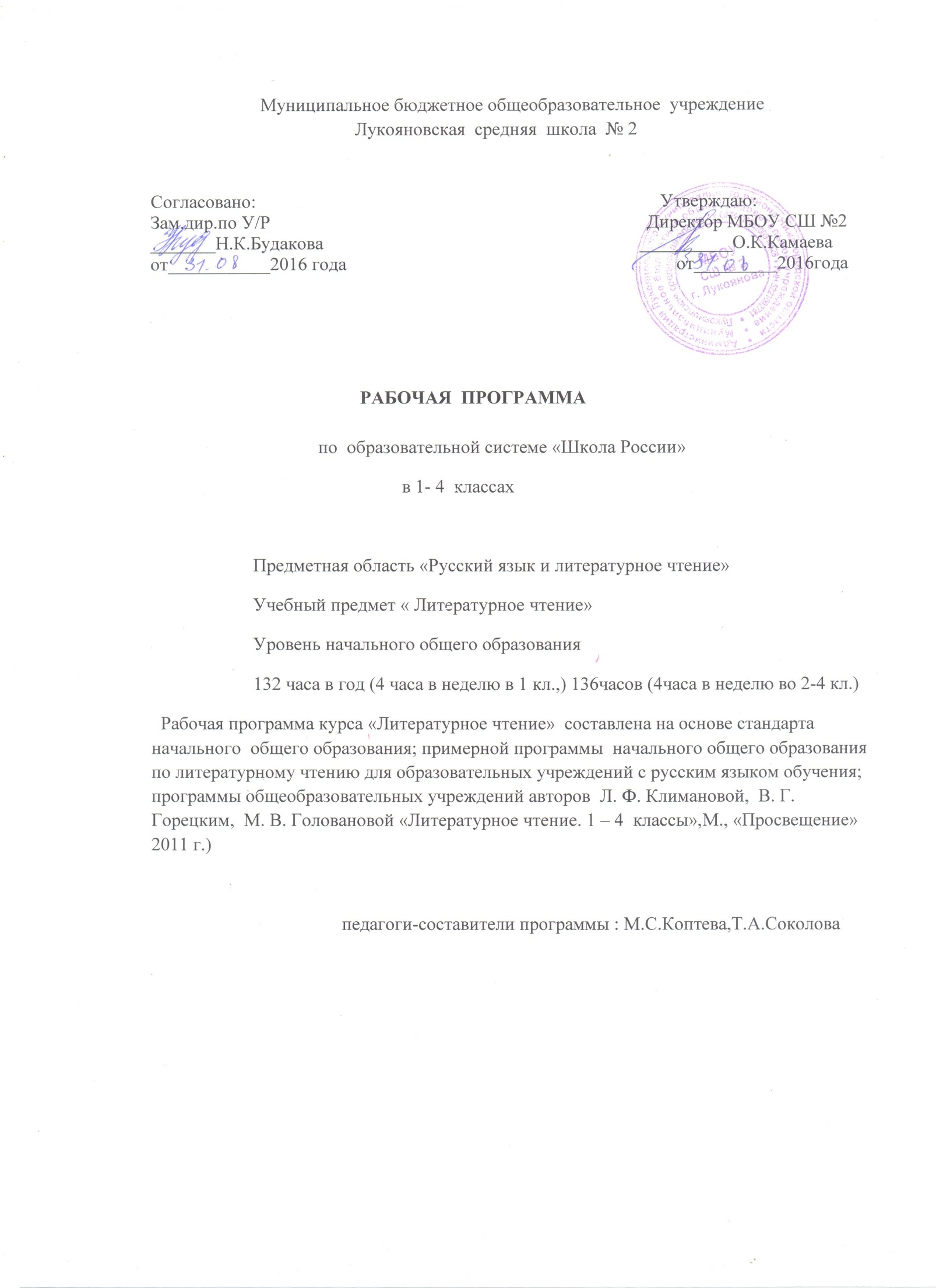 2.2.2.1. Рабочая программа начального общего образования Предмет - русский языкКласс- 1-4 Программа разработана на основе:1.ФГОС НОО (приказ МОРФ от 06.10.2009 № 373)2.Авторской программы: Горецкий В.Г., Канакина В.П. и др.. Русский язык.1-4 класс. /Школа России. Сборник рабочих программ 1-4 классы. Пособие для учителей ОУ: М.: Просвещение, 2011.3.Учебников:класс: Обучение грамоте.Горецкий В. Г. и др. Азбука. Учебник. 1 класс. В 2 ч. М.: Просвещение Канакина В. П., Горецкий В. Г.	Русский язык. Учебник. 1 класс.класс: Канакина В. П., Горецкий В. Г. Русский язык. Учебник. 2 класс. В 2ч. 3 класс: Канакина В. П., Горецкий В. Г. Русский язык. Учебник. 3 класс. В 2ч. 4 класс: Канакина В. П., Горецкий В. Г. Русский язык. Учебник. 4 класс. В 2ч.Продолжительность учебного года -34 (33-1 класс) учебные недели. Количество часов (за 4 года обучения) - 675чКоличество часов в неделю: 5чкласс:165чкласс:170чкласс:170чкласс:170ч1.Планируемые результаты освоения учебного предмета. Личностные результатыФормирование чувства гордости за свою Родину, российский народ и историю России; осознание своей этнической и национальной принадлежности, формирование ценностей многонационального российского общества; становление гуманистических и демократических ценностных ориентаций.Формирование целостного, социально ориентированного взгляда на мир в его органичном единстве и разнообразии природы, народов, культур и религий.Формирование уважительного отношения к иному мнению, истории и культуре других народов.Овладение начальными навыками адаптации в динамично изменяющемся и развивающемся мире.Принятие и освоение социальной роли обучающегося, развитие мотивов учебной деятельности и формирование личностного смысла учения.Развитие самостоятельности и личной ответственности за свои поступки, в том числе в информационной деятельности, на основе представлений о нравственных нормах, социальной справедливости и свободе.Формирование эстетических потребностей, ценностей и чувств.Развитие этических чувств, доброжелательности и эмоционально- нравственной отзывчивости, понимания и сопереживания чувствам других людей.Развитие навыков сотрудничества со взрослыми и сверстниками в различных социальных ситуациях, умения не создавать конфликтов и находить выходы из спорных ситуаций.Формирование установки на безопасный, здоровый образ жизни, мотивации к творческому труду, к работе на результат, бережному отношению к материальным и духовным ценностям.Метапредметные результатыОвладение способностью принимать и сохранять цели и задачи учебной деятельности, поиска средств её осуществления.Формирование умения планировать, контролировать и оценивать учебные действия в соответствии с поставленной задачей и условиями её реализации, определять наиболее эффективные способы достижения результата.Использование знаково-символических средств представления информации.Активное использование речевых средств и средств для решения коммуникативных и познавательных задач.Использование различных способов поиска (в справочных источниках), сбора, обработки, анализа, организации, передачи и интерпретации информации.Овладение навыками смыслового чтения текстов различных стилей и жанров в соответствии с целями и задачами: осознанно строить речевое высказывание в соответствии с задачами коммуникации и составлять тексты в устной и письменной формах.Овладение логическими действиями сравнения, анализа, синтеза, обобщения, классификации по родовидовым признакам, установления аналогий и причинно-следственных связей, построения рассуждений, отнесения к известным понятиям.Готовность слушать собеседника и вести диалог, признавать возможность существования различных точек зрения и права каждого иметь свою, излагать своё мнение и аргументировать свою точку зрения и оценки событий.Определение общей цели и путей её достижения; умение договариваться о распределении функций и ролей в совместной деятельности; осуществлять взаимный контроль в совместной деятельности, адекватно оценивать собственное поведение и поведение окружающих.Готовность конструктивно разрешать конфликты посредством учёта интересов сторон и сотрудничества.Овладение начальными сведениями о сущности и особенностях объектов, процессов и явлений действительности в соответствии с содержанием учебного предмета «Русский язык».Овладение базовыми предметными и межпредметными понятиями, отражающими существенные связи и отношения между объектами и процессами.Умение работать в материальной и информационной среде начального общего образования (в том числе с учебными моделями) в соответствии с содержанием учебного предмета «Русский язык».Предметные результатыФормирование первоначальных представлений о единстве и многообразии языкового и культурного пространства России, о языке как основе национального самосознания.Понимание обучающимися того, что язык представляет собой явление национальной культуры и основное средство человеческого общения; осознание значения русского языка как государственного языка Российской Федерации, языка межнационального общения.Сформированность позитивного отношения к правильной устной и письменной речи как показателям общей культуры и гражданской позиции человека.Овладение первоначальными представлениями о нормах русского языка (орфоэпических, лексических, грамматических, орфографических, пунктуационных) и правилах речевого этикета.Формирование умения ориентироваться в целях, задачах, средствах и условиях общения, выбирать адекватные языковые средства для успешного решения коммуникативных задач при составлении несложных монологических высказываний и письменных текстов.Осознание безошибочного письма как одного из проявлений собственного уровня культуры, применение орфографических правил и правил постановки знаков препинания при записи собственных и предложенных текстов. Владение умением проверять написанное.Овладение учебными действиями с языковыми единицами и формирование умения использовать знания для решения познавательных, практических и коммуникативных задач.Освоение первоначальных научных представлений о системе и структуре русского языка: фонетике и графике, лексике, словообразовании (морфемике), морфологии и синтаксисе; об основных единицах языка, их признаках и особенностях употребления в речи;Формирование умений опознавать и анализировать основные единицы языка, грамматические категории языка, употреблять языковые единицы адекватно ситуации речевого общения.2.	Содержание учебного предмета Виды речевой деятельностиСлушание. Осознание цели и ситуации устного общения. Адекватное восприятие звучащей речи. Понимание на слух информации, содержащейся в предложенном тексте, определение основной мысли текста, передача его содержания по вопросам.Говорение. Выбор языковых средств в соответствии с целями и условиями для эффективного решения коммуникативной задачи. Практическое овладение диалогической формой речи. Овладение умениями начать, поддержать, закончить разговор, привлечь внимание и т. п. Практическое овладение устными монологическими высказываниями в соответствии с учебной задачей (описание, повествование, рассуждение). Овладение нормами речевого этикета в ситуациях учебного и бытового общения (приветствие, прощание, извинение, благодарность, обращение с просьбой). Соблюдение орфоэпических норм и правильной интонации.Чтение. Понимание учебного текста. Выборочное чтение с целью нахождения необходимого материала. Нахождение информации, заданной в тексте в явном виде. Формулирование простых выводов на основе информации, содержащейся в тексте. Интерпретация и обобщение содержащейся в тексте информацииПисьмо. Овладение разборчивым аккуратным письмом с учётом гигиенических требований к этому виду учебной работы. Списывание, письмо под диктовку в соответствии с изученными правилами. Письменное изложение содержания прослушанного и прочитанного текстов (подробное,выборочное). Создание небольших собственных текстов (сочинений) по интересной детям тематике (на основе впечатлений, литературных произведений, сюжетных картин, серий картин, репродукций картин художников, просмотра фрагмента видеозаписи и т. п.).Интегрированный курс «Обучение грамоте и развитие речи»Фонетика. Звуки речи. Осознание единства звукового состава слова и его значения. Установление числа и последовательности звуков в слове. Сопоставление слов, различающихся одним или несколькими звуками. Составление звуковых моделей слов. Сравнение моделей различных слов. Подбор слов к определённой модели.Различение гласных и согласных звуков, гласных ударных и безударных, согласных твёрдых и мягких, звонких и глухих.Слог как минимальная произносительная единица. Деление слов на слоги. Определение места ударения. Смыслоразличительная роль ударения.Графика. Различение звука и буквы: буква как знак звука. Овладение позиционным способом обозначения звуков буквами. Буквы гласных как показатель твёрдости-мягкости согласных звуков. Функция букв е, ё, ю, я. Мягкий знак как показатель мягкости предшествующего согласного звука.Знакомство с русским алфавитом как последовательностью букв.Чтение. Формирование навыка слогового чтения (ориентация на букву, обозначающую гласный звук). Плавное слоговое чтение и чтение целыми словами со скоростью, соответствующей индивидуальному темпу ребёнка. Осознанное чтение слов, словосочетаний, предложений и коротких текстов. Чтение с интонациями и паузами в соответствии со знаками препинания. Развитие осознанности и выразительности чтения на материале небольших текстов и стихотворений.Знакомство с орфоэпическим чтением (при переходе к чтению целыми словами). Орфографическое чтение (проговаривание) как средство самоконтроля при письме под диктовку и при списывании.Письмо. Усвоение гигиенических требований при письме. Развитие мелкой моторики пальцев и свободы движения руки. Развитие умения ориентироваться на пространстве листа в тетради и на пространстве классной доски. Овладение начертанием письменных прописных (заглавных) и строчных букв. Письмо букв, буквосочетаний, слогов, слов, предложений с соблюдением гигиенических норм. Овладение разборчивым, аккуратным письмом. Письмо под диктовку слов и предложений, написание которых не расходится с их произношением.Усвоение приёмов и последовательности правильного списывания текста. Овладение первичными навыками клавиатурного письма.Понимание функции небуквенных графических средств: пробела между словами, знака переноса.Слово и предложение. Восприятие слова как объекта изучения, материала для анализа. Наблюдение над значением слова.Различение слова и предложения. Работа с предложением: выделение слов, изменение их порядка. Интонация в предложении. Моделирование предложения в соответствии с заданной интонацией.Орфография. Знакомство с правилами правописания и их применение: раздельное написание слов;обозначение гласных после шипящих (ча—ща, чу—щу, жи—ши); прописная (заглавная) буква в начале предложения, в именах собственных; перенос слов по слогам без стечения согласных;знаки препинания в конце предложения.Развитие речи. Понимание прочитанного текста при самостоятельном чтении вслух и при его прослушивании. Составление небольших рассказов повествовательного характера по серии сюжетных картинок, материалам собственных игр, занятий, наблюдений, на основе опорных слов.Систематический курс Фонетика и орфоэпия.Различение гласных и согласных звуков. Нахождение в слове ударных и безударных гласных звуков. Различение мягких и твёрдых согласных звуков, определение парных и непарных по твёрдости-мягкости согласных звуков. Различение звонких и глухих согласных звуков, определение парных и непарных по звонкости-глухости согласных звуков. Определение качественной характеристики звука: гласный — согласный; гласный ударный— безударный; согласный твёрдый — мягкий, парный — непарный; согласный звонкий — глухой, парный — непарный. Деление слов на слоги. Слогообразующая роль гласных звуков. Словесное ударение и логическое (смысловое) ударение в предложениях. Словообразующая функция ударения. Ударение, произношение звуков и сочетаний звуков в соответствии с нормами современного русского литературного языка. Фонетический анализ слова.Графика. Различение звуков и букв. Обозначение на письме твёрдости и мягкости согласных звуков. Использование на письме разделительных твёрдого (ъ) и мягкого (ь) знаков.Установление соотношения звукового и буквенного состава слов типа стол, конь; в словах с йотированными гласными е, ё, ю, я; в словах с непроизносимыми согласными.Использование небуквенных графических средств: пробела между словами, знака переноса, красной строки (абзаца), пунктуационных знаков (в пределах изученного).Знание алфавита: правильное называние букв, их последовательность. Использование алфавита при работе со словарями, справочниками, каталогами.Лексика. Понимание слова как единства звучания и значения. Выявление слов, значение которых требует уточнения. Определение значения слова по тексту или уточнение значения с помощью толкового словаря. Представление об однозначных и многозначных словах, о прямом и переносном значении слова, о синонимах, антонимах, омонимах, фразеологизмах. Наблюдение за их использованием в тексте. Работа с разными словарями.Состав слова (морфемика). Овладение понятием «родственные (однокоренные) слова». Различение однокоренных слов и различных форм одного и того же слова. Различение однокоренных слов и синонимов, однокоренных слов и слов с омонимичными корнями. Выделение в словах с однозначно выделяемыми морфемами окончания, корня, приставки, суффикса (постфикса -ся), основы. Различение изменяемых и неизменяемых слов. Представление о значении суффиксов и приставок. Образование однокоренных слов с помощью суффиксов и приставок. Сложные слова. Нахождение корня в однокоренных словах с чередованием согласных в корне. Разбор слова по составу.Морфология. Части речи; деление частей речи на самостоятельные и служебные.Имя существительное. Значение и употребление в речи. Различение имён существительных одушевлённых и неодушевлённых по вопросам кто? и что? Выделение имён существительных собственных и нарицательных.Различение имён существительных мужского, женского и среднего рода. Изменение существительных по числам. Начальная форма имени существительного. Изменение существительных по падежам. Определение падежа, в котором употреблено имя существительное. Различение падежных и смысловых (синтаксических) вопросов. Определение принадлежности имён существительных к 1, 2, 3-му склонению. Словообразование имён существительных. Морфологический разбор имён существительных.Имя прилагательное. Значение и употребление в речи. Изменение прилагательных по родам, числам и падежам, кроме прилагательных на -ий, - ья, -ов, -ин. Зависимость формы имени прилагательного от формы имени существительного. Начальная форма имени прилагательного.Словообразование имён прилагательных. Морфологический разбор имён прилагательных.Местоимение. Общее представление о местоимении. Личные местоимения. Значение и употребление в речи. Личные местоимения 1, 2, 3-го лица единственного и множественного числа. Склонение личных местоимений.Числительное.	Общее	представление	о	числительных.	Значение	и употребление в речи количественных и порядковых числительных.Глагол. Значение и употребление в речи. Неопределённая форма глагола. Различение глаголов, отвечающих на вопросы что сделать? и что делать? Изменение глаголов по временам: настоящее, прошедшее, будущее время. Изменение глаголов по лицам и числам в настоящем и будущем времени (спряжение). Способы определения І и ІІ спряжения глаголов (практическое овладение). Изменение глаголов прошедшего времени по родам и числам. Возвратные глаголы. Словообразование глаголов от других частей речи. Морфологический разбор глаголов.Наречие. Значение и употребление в речи.Предлог. Знакомство с наиболее употребительными предлогами. Функция предлогов: образование падежных форм имён существительных и местоимений. Отличие предлогов от приставок.Союз. Союзы и, а, но, их роль в речи.Частица. Частица не, её значение.Синтаксис. Различение предложения, словосочетания, слова (осознание их сходства и различия). Определение в словосочетании главного и зависимого слов при помощи вопроса. Различение предложений по цели высказывания: повествовательные, вопросительные и побудительные; по эмоциональной окраске (интонации): восклицательные и невосклицательные.Простое предложение. Нахождение главных членов предложения: подлежащее и сказуемое. Различение главных и второстепенных членов предложения. Установление связи (при помощи смысловых вопросов) между словами в словосочетании и предложении. Предложения распространённые и нераспространённые. Синтаксический анализ простого предложения с двумя главными членами.Нахождение однородных членов и самостоятельное составление предложений с ними без союзов и с союзами и, а, но. Использование интонации перечисления в предложениях с однородными членами.Нахождение в предложении обращения (в начале, середине или конце предложения).Сложное предложение (общее представление). Различение простых и сложных предложений.Орфография и пунктуация. Формирование орфографической зоркости, использование разных способов проверки орфограмм в  зависимости  от места орфограммы в слове. Использование орфографического словаря.Применение правил правописания и пунктуации:•сочетания жи—ши, ча—ща, чу—щу в положении под ударением;•сочетания чк, чн, чт, нч, щн и др.;•перенос слов;•прописная буква в начале предложения, в именах собственных;•проверяемые безударные гласные в корне слова;•парные звонкие и глухие согласные в корне слова;•непроизносимые согласные;•непроверяемые гласные согласные в корне слова (на ограниченном перечне слов); непроверяемые буквы – орфограммы гласных и согласных звуков в корне слова•гласные и согласные в неизменяемых на письме приставках;•разделительные твёрдый (ъ) и мягкий (ь) знаки;•мягкий знак после шипящих на конце имён существительных (речь, рожь, мышь);соединительные о и е в сложных словах (самолёт, вездеход);е и и в суффиксах имён существительных (ключик — ключика, замочек — замочка);•безударные падежные окончания имён существительных (кроме существительных на -мя, -ий, -ье, -ия, -ов, -ин);•безударные падежные окончания имён прилагательных;•раздельное написание предлогов с именами существительными;•раздельное написание предлогов с личными местоимениями;•раздельное написание частицы не с глаголами;•мягкий знак после шипящих на конце глаголов во 2-м лице единственного числа (читаешь, учишь)•мягкий знак в глаголах в сочетании -ться;безударные личные окончания глаголов;•раздельное написание предлогов с другими словами;•знаки	препинания	в	конце	предложения:	точка,	вопросительный	и восклицательные знаки;•знаки препинания (запятая) в предложениях с однородными членами;запятая при обращении в предложениях;запятая между частями в сложном предложении.Развитие речи. Осознание ситуации общения: с какой целью, с кем и где происхо-дит общение?Практическое овладение диалогической формой речи. Выражение собственного мнения, его аргументация с учётом ситуации общения. Овладение умениями ведения разговора (начать, поддержать, закончить разговор, привлечь внимание и т. п.). Овладение нормами речевого этикета в ситуациях учебного и бытового общения (приветствие, прощание, извинение, благодарность, обращение с просьбой), в том числе при обращении с помощью средств информационных и коммуникационных технологий (ИКТ).Практическое овладение монологической формой речи. Умение строить устное монологическое высказывание на определённую тему с использованием разных типов речи (описание, повествование, рассуждение).Текст. Признаки текста. Смысловое единство предложений в тексте. Заглавие текста.Последовательность предложений в тексте. Последовательность частей текста (абзацев).Комплексная работа над структурой текста: озаглавливание, корректирование порядка предложений и частей текста (абзацев).План текста. Составление планов к заданным текстам.Создание собственных текстов по предложенным и самостоятельно составленным планам.Типы текстов: описание, повествование, рассуждение, их особенности. Знакомство с жанрами письма и поздравления.Создание собственных текстов и корректирование заданных текстов с учётом точности, правильности, богатства и выразительности письменной речи; использование в текстах синонимов и антонимов.Знакомство с основными видами изложений и сочинений (без заучивания учащимися определений): изложение подробное и выборочное, изложение с элементами сочинения; сочинение-повествование, сочинение-описание, сочинение-рассуждение.3.Тематическое планирование с указанием количества часов, отводимых на освоение каждой темы.1классОбучение грамоте (207 часов)(На обучение грамоте выделяются часы учебного плана по русскому языку (115 часов) и по литературному чтению (92 часа))Обучение чтению1 классОбучение письмуРусский язык 1 классСистематический курс.(50ч)2 класс (170 ч.)3 класс. (170 ч.)4 класс. (170 ч.)Тематическое планированиеДобукварный период.(14ч)Вводный урок. Азбука – первая учебная книга.Речь устная и письменная. Предложение.Слово и предложение.СлогУдарение.Звуки в окружающем мире и в речи.Звуки в словах.Слог – слияниеПовторение и обобщение пройденного материала.Гласный звук [а], буквы А, а.Гласный звук [о], буквы О, о.Гласный звук [и], буквы И, и.Гласный звук [ы] , буква ы.Гласный звук [у], буквы У, у.Согласные звуки н, н’, буквы Н, н.Согласные звуки с, с’, буквы С, с.Согласные звуки к, к’, буквы К, к.Согласные звуки т, т, буквы Т, т.Согласные звуки л, л, буквы Л, л.Согласные звуки р, р’, буквы Р, р.Согласные звуки в, в’, буквы В, в.Гласные буквы Е, е.Согласные звуки п, п’, буквы П, п.Согласные звуки м, м’, буквы М, м.Согласные звуки з, з’, буквы З, з.Согласные звуки б, б’, буквы Б, б.Сопоставление слогов и слов с буквами б и п.Согласные звуки д, д’, буквы Д, д.Согласные звуки д, д’, буквы Д, д.Сопоставление слогов и слов с буквами д и т.Гласные буквы Я, я.Согласные звуки г, г’, буквы Г, г.Сопоставление слогов и слов с буквами г и к.Мягкий согласный звук ч’, буквы Ч, ч.Буква ь — показатель мягкости предшествующих согласных звуков.Твёрдый согласный звук ш, буквы Ш, ш.Сочетание ши.Твёрдый согласный звук ж, буквы Ж, ж. Сопоставление звуков ж и ш.Твёрдый согласный звук ж, буквы Ж, ж. Сопоставление звуков ж и ш.Гласные буквы Ё, ё.Звук j’, буквы Й, й.Согласные звуки х, х’, буквы Х, х.Гласные буквы Ю, ю.Твёрдый согласный звук ц, буквы Ц, ц.Гласный звук э, буквы Э, э.Мягкий глухой согласный звук щ’. Буквы Щ, щ.Согласные звуки ф, ф’, буквы Ф, ф.Мягкий и твёрдый разделительные знаки.Русский алфавит.Послебукварный период.(16ч. + резерв 4ч.)Как хорошо уметь читать.Е. Чарушин. Как мальчик Женя научился говорить букву «р»Одна у человека мать; одна и родина.К. Ушинский. Наше Отечество.История славянской азбуки.История славянской азбуки.В. Крупин. Первый букварьВ. Крупин. Первый букварьА.С. Пушкин. Сказки.Л.Н. Толстой. Рассказы для детей.Л.Н. Толстой. Рассказы для детей.К.Д. Ушинский Рассказы для детей.К.И. Чуковский. ТелефонК.И. Чуковский. Путаница. Небылица.В.В. Бианки. Первая охота.С.Я. Маршак. Угомон. Дважды два.М.М. Пришвин. Предмайское утро. Глоток молока.Стихи и рассказы русских поэтов и писателей:С. Маршак, А. Барто, В. Осеева.Весёлые стихи Б. Заходера.В. Берестова. Песенка — азбука.Проект «Живая Азбука»Наши достижения. Планируемые результаты изученияТематическое планированиеДобукварный период (17ч)История возникновения письма. Знакомство с прописью, с правилами письмаРабочая строка. Гигиенические правила письма, правила посадки при письме.Письмо овалов и полуовалов.Рисование бордюров.Письмо прямых наклонных линий.Письмо наклонной линии с закругление м внизу и вверху.Письмо длинной прямой наклонной линии с закруглением вверху и внизу.Письмо овалов больших и маленьких, их чередование. Письмо короткихнаклонных линий.Письмо коротких и длинных наклонных линий, их чередование. Письмокоротких и длинных наклонных линий с закруглением влево и вправо.Письмо короткой наклонной линии с закруглением внизу вправо. Письмокоротких наклонных линий с закруглением внизу вправо. Письмо наклонных линий с петлёй вверху и внизу.Письмо наклонной линий с петлёй вверху и внизу. Письмо полуовалов, ихчередование. Письмо овалов.Строчная и заглавная буквы а, А.Строчная и заглавная буквы о, О.Строчная буква и.Заглавная буква И.Строчная буква ы.Строчная буква у.Заглавная буква У.Букварный период (67 ч. + 5 ч.резерв)Строчная буква н.Заглавная буква Н.Строчная и заглавная буквы С, с.Заглавная буква С.Строчная и заглавная буквы К, к.Строчная и заглавная буквы Т, т.Строчная и заглавная буквы Л, л.Повторение и закрепление изученного.Строчная буква р.Заглавная буква Р.Строчная и заглавная буквы В, в.Строчная и заглавная буквы Е, е.Строчная и заглавная буквы П, п.Строчная и заглавная буквы М, м.Строчная и заглавная буквы З, з.Строчная и заглавная буквы Б, б.Строчная и заглавная буквы Д, д.Строчная и заглавная буквы Я, яСтрочная и заглавная буквы Г, г.Строчная и заглавная буква ч,Ч.Буква ь.Строчная и заглавная буквы Ш, ш.Письмо слогов и слов с изученным и буквами.Строчная и заглавная буквы Ж, ж.Строчная и заглавная буква ё, Ё.Строчная и заглавная буквы Й, й.Строчная и заглавная буквы Х, х.Письмо изученных букв, слогов. Письмо элементов изученных букв.Строчная и заглавная буквы Ю, ю.Строчная и заглавная буквы Ц, ц.Строчная и заглавная буквы Э, э.Строчная буква	щ.Заглавная буква Щ. Работа по развитию речи.Строчная и заглавная буквы Ф, фСтрочные буквы ь, ъ. Сравнение печатной и письменной буквПослебукварный период (26 часов)Тематическое планированиеНаша речь (2 ч)Язык и речь.Какой бывает речь?Что такое родной язык?Текст, предложение, диалог. (3ч)Текст.Предложение.Диалог.Слова, слова, слова… (4ч)Что такое слово?Что могут называть слова?Какие слова мы называем «вежливыми»? Сколько значений может быть у слова?Слово и слог. Ударение.	(6ч)Слово и слог.Перенос слов.Ударение (общее представление).Звуки и буквы.(34ч)Звуки и буквы.Русский алфавит, или Азбука.Буквы, обозначающие гласные звуки.Смыслоразличительная роль гласных звуков и букв, обозначающих гласные звуки.Буквы е, ё, ю, я и их функции в слове. Слова с буквой э.Произношение ударного гласного звука в слове и его обозначение буквой на письме.Произношение безударного гласного звука в слове и его обозначение буквой на письме.Особенности проверяемых и проверочных слов.Правило обозначения буквой безударного гласного звука в двусложных словах.Способы проверки написания буквы, обозначающей безударный гласный звук (изменение формы слова).Написание слов с непроверяемой буквой безударного гласного звука.Буквы, обозначающие согласные звуки.Смыслоразличительная	роль	согласных	звуков	и	букв,	обозначающих согласные звуки.Слова с удвоенными согласными. Буквы Й и И.Согласные парные и непарные по твёрдости-мягкости.Буквы для обозначения твёрдых и мягких согласных звуков.Обозначение мягкости согласных звуков на письме буквами и, е, ё, ю, ь.Использование на письме мягкого знака как показателя мягкости предшествующего согласного звука в конце слова и в середине слова перед согласнымЗвонкие и глухие согласные звуки на конце слова.Произношение парного по глухости-звонкости согласного звука на конце слова и его обозначение буквой на письме.Правило обозначения буквой парного по глухости-звонкости согласного звука на конце слова в двусложных словах.Особенности проверяемых и проверочных слов.Способы проверки написания буквы, обозначающей парный по глухости- звонкости согласный звук (изменение формы слова)Буквы шипящих согласных звуков: непарных твёрдых ш, ж;непарных мягких ч, щ.Проект «Скороговорки». Составление сборника «Весёлые скороговорки». Буквосочетания ЧК, ЧН, ЧТ.Буквосочетания ЖИ—ШИ, ЧА—ЩА, ЧУ—ЩУ.Правило правописания сочетаний жи—ши, ча—ща, чу—щу.Заглавная	буква	в	именах,	фамилиях,	отчествах,	кличках	животных, названиях городов и т.д. (общее представление).Проект «Сказочная страничка» (в названиях сказок — изученные правила письма).Повторение (1 ч.)Наша речь (3ч)Язык и речьВиды речевой деятельности человекаДиалог и монологТекст (4ч)ТекстЧасти текстаПредложение (12ч)ПредложениеЧлены предложенияВторостепенные члены предложенияПодлежащее и сказуемое — главные члены предложенияРаспространённые и нераспространённые предложенияСвязь слов в предложенииРазвитие речи. Коллективное составление рассказа по репродукции картины И. С. Остроухова «Золотая осень»Слова, слова, слова…(18ч)Лексическая функция словаСлово как общее название многих однородных предметовОднозначные и многозначные словаРазвитие речи. Наблюдение над переносным значением слов каксредством создания словесно-художественных образов.Синонимы и антонимыРабота со словарями синонимов и антонимовРазвитие речи. Изложение текста по данным к нему вопросамРабота над ошибками. Родственные (однокоренные слова)Корень слова (первое представление)Различие родственных (однокоренных) слов и синонимов, родственных(однокоренных) слов и слов омонимичными корнямиЕдинообразное написание корня в однокоренных словахСлог как минимальная произносительная единица.Словесное и логическое ударениеРабота с орфоэпическим словарёмПеренос слов по слогамПроверочная работа по теме: « Слог. Ударение. Перенос слов»Звуки и буквы(59ч)Развитие речи. Составление рассказа по серии сюжетных картинокРабота над ошибками. Различие звуков и буквЗначение алфавитаРазвитие речи. Коллективное составление рассказа по репродукциикартиныПроверочная работа по теме: « Алфавит»Гласные звукиРазвитие речи. Работа с текстомПроизношение безударного гласного звука в корне слова и его обозначениена письмеПроизношение безударного гласного звука в корне слова и его обозначениена письмеОсобенности проверяемых и проверочных словСпособы проверки написания буквы, обозначающей безударный гласный звук в корне словаПредставление об орфограммеПроверяемые и непроверяемые орфограммыСлова с непроверяемой буквой безударного гласного звукаКонтрольный диктант по теме: « Правописание слов с безударным гласнымзвуком в корне»Работа над ошибкамиРазвитие речи.Коллективное составление рассказа по репродукции картиныСогласные звукиРазвитие речи. Восстановление деформированного текста по рисункуРабота над ошибками. Согласный звук [й'] и буква «и краткое»Слова с удвоенными согласными Проект «И в шутку и всерьёз»Развитие речи. Коллективное составление рассказа по репродукции картиныи опорным словам.Твёрдые и мягкие согласные звуки и буквы для их обозначенияПравописание мягкого знака на конце словаПравописание мягкого знака в середине слова перед другими согласнымиРазвитие речи. Работа с текстом. Составление ответов на вопросы к текстуПроект «Пишем письмо»Буквосочетания чк, чн, чт, щн, нчРазвитие речи. Работа с текстомПравописание буквосочетаний жи—ши, ча— ща, чу—щу. Проект «Рифма»Контрольный диктант по теме: «Правописание буквосочетаний с шипящимизвуками»Работа над ошибкамиРазвитие речи.Работа с предложением и текстомЗвонкие и глухие согласные звукиПроизношение парного по глухости-звонкости согласного звука на конце слова и в корне перед согласным и его обозначение буквой на письмеОсобенности проверяемых и проверочных слов для правила обозначения буквой парного по глухости – звонкости согласного звука на конце слова иперед согласнымиОсобенности проверяемых и проверочных слов для правила обозначения буквой парного по глухости – звонкости согласного звука на конце слова иперед согласнымиРаспознавание проверяемых и проверочных словРаспознавание проверяемых и проверочных словСпособы проверки написания буквы, обозначающей парный по глухости-звонкости согласный звук на конце слова или перед согласным в корнеПравописание парных звонких и глухих согласных на конце слова.Правописание парных звонких и глухих согласных на конце словаПравописание парных звонких и глухих согласных на конце словаПравописание парных звонких и глухих согласных на конце словаРазвитие речи. Изложение повествовательного текста по вопросам плана.Работа над ошибкамиКонтрольный диктант по теме: «Правописание слов с парным по глухости –звонкости согласным на конце слова и перед согласным»Работа над ошибкамиИспользование на письме разделительного мягкого знакаПравило написания разделительного мягкого знакаРазвитие речи. Составление рассказа по серии рисунков.Проверочная работа по изученным правилам письма.Части речи	(58ч)Части речиИмя существительное как часть речиОдушевлённые и неодушевлённые имена существительныеСобственные и нарицательные имена существительныеЗаглавная буква в именах собственныхРазвитие речи. Составление рассказа по репродукции картиныИзменение существительных по числам.Имена существительные, употребляющиеся только в одном числеСинтаксическая функция имени существительного в предложении(подлежащее или второстепенный член)Разбор имени существительного как части речиРазвитие речи.Работа с текстом. Подробное изложение повествовательного текста по данным вопросам. Работа над ошибкамиПроверочная работа по теме «Имя существительное»Глагол как часть речиРазвитие речи. Составление рассказа по репродукции картины художникаЧисло глаголаПравописание частицы не с глаголомОбобщение знаний о глаголеРазвитие речи. Восстановление текста с нарушенным порядкомпредложенийРабота над ошибками. Понятие о тексте-повествованииРоль глаголов в тексте-повествованииРазвитие речи. Составление текста-повествованияПроверочная работа по теме «Глагол»Имя прилагательное как часть речиСвязь имени прилагательного с именем существительнымПрилагательные, близкие и противоположные по значениюЕдинственное и множественное число имён прилагательныхОбобщение знаний об имени прилагательномПроверочная работа по теме «Имя прилагательное»Понятие о тексте-описании Роль имён прилагательных в тексте-описанииРазвитие речи. Коллективное составление текста-описания на основеличных наблюдений (описание домашнего животного либо комнатного растения)Развитие речи. Коллективное составление текста-описания натюрмортапо репродукции картины Ф. П. Толстого «Букет цветов, бабочка и птичка»Местоимение (личное) как часть речиРазвитие речи.Коллективное редактирование текста с повторяющимися именами существительнымиТекст-рассуждение.Структура текста-рассужденияРазвитие речи. Работа с текстомПроверочная работа по теме «Местоимение»Роль предлогов в речиФункция предлоговПравописание предлогов с именами существительнымиРазвитие речи. Редактирование текста; восстановление деформированногоповествовательного текстаРабота над ошибками. Проект «В словари – за частями речи»Контрольный диктант по теме: «Части речи»Работа над ошибкамиПовторение (16 часов)Язык и речь. (2 часа).Наша речь. Виды речи и их назначениеНаш язык. Для чего нужен язык?Текст. Предложение. Словосочетание. (14 часов)Текст как единица языка и речи.Типы текстов.Предложение. Знаки препинания в конце предложений.Виды предложений по цели высказывания.Коллективное составление рассказа по репродукции картиныК.Е.Маковского «Дети, бегущие от грозы».Виды предложений по интонации.Обобщение знаний о видах предложений.Обращение. Предложения с обращением.Состав предложения. Главные и второстепенные члены предложения.Главные и второстепенные члены предложения. Разбор предложений почленам.Простое и сложное предложения.Сложное предложение. Союзы а, и, но в сложном предложении.Словосочетание(общее представление).Предложение и словосочетание. Коллективное составление рассказа порепродукции картины В.Д. Поленова «Золотая осень»Слово в языке и речи. (19 часов)Слово и его лексическое значение.Распознавание лексических групп слов в речи: синонимы, антонимы, слова впрямом и переносном значении.Омонимы, их использование в речи.Слово и словосочетание.Фразеологизмы, их использование в речи.Развитие речи. Подробное изложение с языковым анализом текста.Части речи. Развитие речи. Составление текста по репродукции картиныИ.Т.Хруцкого «Цветы и плоды»Имя существительное. Местоимение.Имя прилагательное. Глагол. Развитие речи: составление сочинения наоснове творческого воображения «О чём могут шептаться осенние листья?»Имя числительное (общее представление).Проверочная работа.Однокоренные слова.Слово и слог. Гласные звуки и буквы. Правописание слов с безударнымигласными.Согласные звуки и буквы для их обозначения. Правописание слов сбуквосочетаниями чк, чн, чт, щн, нч, жи-ши, ча-ща, чу-щу.Правописание слов с парными по глухости-звонкости согласными звуками наконце слова и перед согласными в корне.Разделить мягкий знак (ь). Правописание слов с разделительным ь.Проверяемые и непроверяемые орфограммы в слове.Проверочный диктант.Развитие речи. Изложение повествовательного текста по вопросам иликоллективно составленному плану.Работа над ошибками. Проект «Рассказ о слове»Состав слова. (16 часов)Корень слова. Однокоренные слова.Правописание корня в однокоренных словах. Чередование гласных исогласных звуков в корнях однокоренных слов.Сложные слова. Соединительные гласные в сложных словах.Формы слова. Окончание. Отличие однокоренных слов от форм одного итого же слова.Нулевое окончание. Алгоритм определения окончания в слове.Слова, которые не имеют окончания.Приставка как значимая часть слова.Значение приставки в слове. Образование слов с помощью приставки.Слова с двумя приставками. Употребление в речи слов с приставками.Суффикс как значимая часть слова.Значение суффикса в слове. Образование слов с помощью суффикса.Употребление в речи слов с суффиксами. Развитие речи. Коллективноесоставление рассказа по репродукции картины А.А.Рылова «В голубом просторе».Основа словаОбобщение знаний о составе слова. Разбор слов по составу. Проверочнаяработа.Развитие речи. Изложение повествовательного текста.Работа над ошибками. Проект «Семья слов»Правописание частей слова. (29 часов)Общее представление о правописании слов с орфограммами в значимыхчастях слова.Правописание слов с безударными гласными в корне.Правописание слов с двумя безударными гласными в корне.Составление текста из деформированных предложений.Слова с буквосочетаниями –оло-, -оро-, -ере-. Работа с текстом.Правописание слов с парными по глухости-звонкости согласными звукамина конце слова и перед согласным в корне.Составление текста по рисунку или на основе личных наблюдений.Правописание слов спарными по глухости-звонкости согласными и безударными гласнымиПравописание слов с парными по глухости-звонкости согласными звуками наконце слова и перед согласным в корне.Составление текста по сюжетному рисунку.Правописание слов с непроизносимыми согласными в корне.Проверочный диктант.Правописание слов с удвоенными согласными. Работа над ошибками.Правописание суффиксов и приставок. Суффиксы –ек, -ик в словах, ихправописание.Правописание суффиксов в словах. Работа с текстом.Правописание приставок в словах.Правописание значимых частей слова. Сочинение по репродукции картиныВ.М. Васнецова «Снегурочка»Правописание приставок и предлоговКонтрольный диктант с грамматическим заданием.Работа над ошибками. Правописание слов с разделительным твёрдымзнаком.Изложение повествовательного деформированного текстаРекомендации к проекту «Составляем Орфографический словарь».Части речи. (76 часов).Части речи. Повторение.Имя существительное. (30 часов)Имя существительное. Повторение.Значение и употребление имён существительных в речи.Одушевлённые и неодушевлённые имена существительныеПодробное изложение по самостоятельно составленному плану «Мал даудал».Собственные и нарицательные имена существительные.Рекомендации к проекту «Тайна имени».Число имён существительных.Имена существительные, имеющие форму одного числаПисьмо по памяти.Род имён существительных.Определение рода имён существительных.Имена существительные общего рода.Мягкий знак (ь) после шипящих на конце имён существительных женскогорода.Правописание имён существительных с шипящим звуком на конце.Развитие речи. Изложение.Работа над ошибками.Проверочный (объяснительный) диктант.Склонение имён существительных (изменение имен существительных попадежам).Неизменяемые имена существительные.Именительный падеж имён существительных.Родительный падеж имён существительных.Дательный падеж имён существительных.Винительный падеж имён существительных.Именительный, родительный, винительный падежи.Творительный падеж имён существительных.Предложный падеж имён существительных.Изложение по тексту К. Паустовского (упр.101)Все падежи. Обобщение знаний об имени существительном.Начальная и косвенная формы имён существительных. Сочинение порепродукции картины К.Ф.Юона «Конец зимы. Полдень»Проверочный диктант с грамматическим заданием. Работа по заданиям«Проверь себя».Работа над ошибками.Рекомендации к проекту «Зимняя страничка».Имя прилагательное. (19 часов)Имя прилагательное. Повторение.Связь имени прилагательного с именем существительным.Текст-описание. Роль имён прилагательных в тексте-описании.Текст-описание в научном стиле.Сравнение текста И.Долгополова с репродукцией картины М.Врубеля«Царевна-Лебедь».Изменение имён прилагательных по родам.Правописание родовых окончаний имён прилагательных.Число имён прилагательных. Изменение имён прилагательных по числам.Сравнительное описание.Падеж имён прилагательных.Начальная форма имени прилагательного.Обобщение знаний об имени прилагательном.Сочинение-отзыв	по	репродукции	картины	В.А.Серова	«Девочка	сперсиками».Проект «Имена прилагательные в загадках».Контрольный диктант с грамматическим заданием.Работа над ошибками.Местоимение. (5 часов)Личные местоимения 1, 2, 3 лица. Лицо и число личных местоимений.Род местоимений 3 лица единственного числа.Употребление личных местоимений.Проверочная работа по заданиям рубрики «Проверь себя»Развитие речи. Составление письма.Глагол. (21 час)Глагол. Повторение.Значение и употребление глаголов в речи.Составление текста по сюжетным рисункам.Начальная (неопределённая) форма глагола.Число глаголов. Изменение глаголов по числам.Времена глаголов.Написание окончаний –ешь, -ишь в глаголах. Суффикс –л- в глаголахпрошедшего времени.Изменение глаголов по временам.Время и число глаголов.Выборочное подробное изложение текста (упр. 213).Изменение глаголов в прошедшем времени по родам. Родовые окончанияглаголов (-а, -о).Правописание частицы не с глаголами.Произношение возвратных глаголов.Обобщение знаний о глаголе.Конференция на тему «Части речи в русском языке».Проверочная работа «Проверь себя».Контрольный диктант.Повторение. (14 часов)Повторение (11 часов)Наша речь и наш языкТекст и его план. Признаки текста.Подробное изложение повествовательного текста.Анализ изложения. Типы текстов.Предложение как единица речи. Виды предложений по цели высказывания.Виды предложений по цели высказывания и по интонации.Обращение.Главные и второстепенные члены предложения. Основа предложения.СловосочетаниеПроверочная работаПредложение (9 часов)Однородные члены предложенияЗнаки препинания в предложениях с однородными членами, соединённымиинтонацией перечисления.Однородные члены предложения. Знаки препинания в предложениях соднородными членами, соединёнными союзами.Предложения с однородными членами без союзов и с союзами и, а, но. Знакипрепинания в предложениях с однородными членами. Подготовка к выполнению проекта «Похвальное слово знакам препинания».Сочинение по репродукции картины И.И. Левитана «Золотая осень».Простые и сложные предложенияПростое предложение с однородными членами и сложное предложение.Письменное изложение повествовательного текста по самостоятельносоставленному плану.Работа над ошибками. Проверочная работа.Слово в языке и речи. (21 час)Лексическое значение слова (повторение)Многозначные слова. Слова в прямом и переносном значениях.Заимствованные и устаревшие слова.Синонимы. Антонимы. Омонимы.Фразеологизмы.Состав слова. Значимые части слова (повторение).Роль окончаний в слове. Разбор слова по составу.Состав слова. Приставки и суффиксы.Правописание гласных и согласных в корне слова.Правописание гласных и согласных в корне слова.Правописание слов с удвоенными согласными. Правописание суффиксов иприставок в словах.Правописание гласных и согласных в приставках и суффиксах. Правописаниеслов с суффиксами -ик, -ек, -ок, -онок.Правописание слов с разделительными твёрдым (ъ) и мягким (ь) знаками.Письменное изложение повествовательного деформированного текста.Работа над ошибками, допущенными в изложении. Повторение и уточнениепредставлений о частях речи.Части речи: имя существительное, имя прилагательное, имя числительное,местоимение, глагол (повторение).Части речи: глагол, имя числительное.Образование наречий. Правописание наречий.Сочинение-отзыв по репродукции картины В. М. Васнецова «Иван Царевична Сером волке».Контрольный диктант (с грамматическим заданием.)Имя существительное. (43 часа)Работа над ошибками, допущенными в контрольном диктанте. Изменение попадежам имён существительных.Признаки падежных форм имен существительных.Различение имен существительных, употребленных в именительном,родительном, винительном падежах.Различение имен существительных, употребленных в дательном,винительном, творительном падежах.Различение имен существительных, употребленных в предложном падеже.Три склонения имён существительных.1-е склонение имён существительных.Падежные окончания имён существительных 1-го склонения.2-е склонение имён существительных. Признаки имён существительных 2-госклонения.Падежные окончания имён существительных 2-го склонения.3-е склонение имён существительных.Падежные окончания имён существительных3-го склонения.Сочинение по репродукции картины художника А. А. Пластова «Первыйснег» (сочинение-описание).Работа над ошибками, допущенными в сочинении. Обобщение знаний обименах существительных трёх склонений.Правописание безударных падежных окончаний имён существительных вединственном числеИменительный и винительный падежи имён существительных.Падежные окончания имён существительных в родительном падеже.Падежные окончания одушевлённых имён существительных в име-нительном, родительном и винительном падежах.Падежные окончания имён существительных в дательном падеже.Падежные окончания имён существительных в родительном и дательномпадежах.Падежные окончания имён существительных в творительном падеже.Падежные окончания имён существительных в предложном падеже.Правописание безударных окончаний имён существительных во всех падежах.Контрольный диктант.Сочинение-отзыв по репродукции картины художника В. А. Тропинина«Кружевница».Работа над ошибками, допущенными в контрольном диктанте и сочинении.Морфологический разбор имени существительного как части речи.Склонение имён существительных во множественном числе.Падежные окончания имён существительных множественного числа вименительном падеже.Падежные окончания имён существительных множественного числа вродительном падеже.Винительный и родительный падежи одушевлённых имён существительных.Падежные окончания имён существительных множественного числа вдательном, творительном, предложном падежах.Подробное изложение повествовательного текста по самостоятельносоставленному плану.Повторение и обобщение знаний по разделу «Имя существительное».Проект «Говорите правильно!».Работа над ошибками, допущенными учениками при написании изложения.Имя прилагательное. (30 часов)Значение и употребление имён прилагательных в речи. Словообразованиеимён прилагательных.Число имён прилагательных.Род имён прилагательных. Изменение имён прилагательных по родам (в единственном числе).Правописание родовых окончаний имён прилагательных.Сочинение-описание по личным наблюдениям на тему «Моя любимаяигрушка».Изменение по падежам имён прилагательных в единственном числе.Общее представление о склоненииимён прилагательных мужского и среднего рода и их падежных окончаниях. Начальная форма имени прилагательного.Склонение имён прилагательных мужского и среднего рода в единственном числе. Именительный падеж.Окончания имён прилагательных мужского и среднего рода в именительном падеже.Родительный падеж.Окончания имён прилагательных мужского и среднего рода в родительном падеже.Дательный падеж.Окончания имён прилагательных мужского и среднего рода в дательном па- деже.Именительный и винительный падежи.Окончания имён прилагательных мужского и среднего рода в именительном и винительном падежах.Родительный и винительный падежи.Окончания имён прилагательных мужского и среднего рода в каждом из падежей.Творительный и предложный падежи.Окончания имён прилагательных мужского и среднего рода в творительном и предложном падежах.Правописание падежных окончанийимён прилагательных мужского и среднего рода. Окончания имёнприлагательных мужского и среднего рода в творительном и предложном падежах.Сочинение-рассуждение по репродукции картины В. А. Серова «Мика Морозов».Алгоритм определения падежа имён прилагательных.Общее представление о склонении имён прилагательных женского рода и ихпадежных окончанияхСклонение имён прилагательных женского рода в единственном числе. Име-нительный и винительный падежи.Родительный, дательный, творительный, предложный падежи.Окончания имён прилагательных женского рода в родительном, дательном, творительном,Склонение имён прилагательныхженского рода в единственном числе. Винительный и творительный падежи.Правописание имён прилагательных женского рода в единственном числе.Правописание имён прилагательных во множественном числе.Сочинение по репродукции картины Н. К. Рериха «Заморские гости».Склонение имён прилагательных во множественном числе. Именительный ивинительный падежи.Склонение имён прилагательных во множественном числе. Родительный ипредложный падежи.Дательный и творительный падежи.Подробное изложение повествовательного текста.Обобщение по разделу «Имя прилагательное».Составление устного сообщения по репродукции картины И. Э. Грабаря«Февральская лазурь».Контрольный диктант.Работа над ошибками, допущенными в контрольном диктанте. Проверкавыполнения заданий рубрики «Проверь себя».Личные местоимения. (7 часов)Личные местоимения. Повторение. Роль местоимений в речи.Личные местоимения 1, 2 и 3-го лица.Изменение по падежам личных местоимений. Правописание местоимений.Правописание местоимений 1-го и 2-го лица единственного имножественного числа.Изменение по падежам личных местоимений 3-го лица единственногомножественного числа. Правописание местоимений.Правописание личных местоимений 3-го лица единственного и множе-ственного числа. Морфологический разбор местоимения как части речи.Подробное изложение повествовательного текста.Проверочная работа. Составление поздравительной открытки ко Дню 8Марта.Глагол. (34 часа)Значение глаголов в языке и речи. Роль глаголов в предложении.Грамматические признаки глагола. Время глаголов (настоящее, прошедшее,будущее).Неопределённая форма глагола.Неопределённая форма глаголов совершенного и несовершенного видаОбразование временных форм от глаголов в неопределённой форме.Письменное изложение по самостоятельно составленному плану.Работа над ошибками, допущенными в изложении. Роль глаголов в пове-ствовательном тексте.Изменение глаголов в настоящем и будущем времени по лицам и числам.Формы лица и числа глаголов.Изменение глаголов в настоящем и будущем времени по лицам и числам.Формы лица и числа глаголов.2-е лицо глаголов настоящего и будущего времени в единственном числе. Правописание окончаний глаголов во 2-м лице настоящего и будущего вре-мени в единственном числе.Сочинение по репродукции картины И. И. Левитана «Весна. Большая вода».Обобщение по изученным темам о глаголе. Работа над ошибками, до- пущенными в сочинении. Подготовка к выполнению проекта «Пословицы ипоговорки».Спряжение глаголов в настоящем и будущем времени.Личные окончания глаголов I и II спряжения.Личные окончания глаголов I и II спряжения.Правописание глаголов с безударными личными окончаниями.Правописание глаголов с безударными личными окончаниями (обобщение).Проверочная работа.Возвратные глаголы (общее представление).Правописание возвратных глаголов.Правописание -тся и -ться в возвратных глаголах.Правописание возвратных и невозвратных глаголов в настоящем и будущемвремени.Сочинение по сюжетным рисункам.Правописание глаголов в настоящем и будущем времени (обобщение).Морфологический разбор глагола.Правописание глаголов в прошедшем времени.Обобщение по теме «Глагол».Морфологический разбор глагола как части речи.Правописание глаголов с орфограммами в корне и в окончании.Правописание глаголов с орфограммами в корне и в окончании. Проверочнаяработа.Контрольный диктант (с грамматическим заданием).Работа над ошибками, допущенными в диктанте и при выполненииграмматического задания.Подробное (или сжатое) изложение повествовательного текста.Повторение. (15 часов)